Классный час в 3 классеТема: «4 ноября – День народного единства и примирения».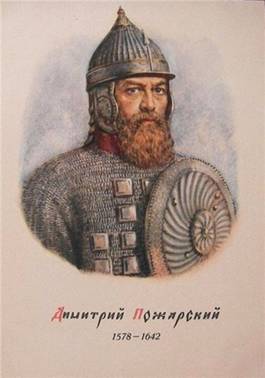 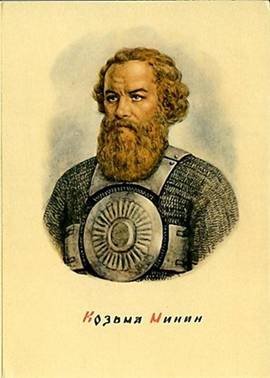 Цель: Углубить знания детей о Дне единства и примирения, дать представление о событиях начала ХVII века; содействовать усилению чувства гордости за Родину; способствовать воспитанию в детях патриотических черт характера, готовности к защите Родины, стремления к единению. Развивать речь учащихся, используя тематику занятия и мотивацию воспитанников.Учебные материалы: Картина «Московский Кремль ХVI–ХVII веков»; фотография памятника Минину и Пожарскому и их портреты; картина К. Маковского «Минин на нижегородской площади»,  иллюстрации, презентация; записи на доске;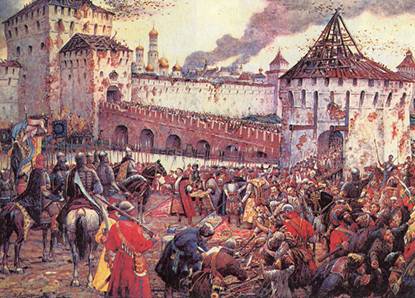 ХОД ЗАНЯТИЯ  - Начинаем классный час, посвященный Дню единства и примирения.  - Во все времена русские люди любили свою Родину. Во имя любви к родимой сторонушке свершались подвиги, слагались пословицы, песни, стихи... Широко ты, Русь, по лицу земли В красе царственной развернулася!У тебя ли нет богатырских сил, Старины святой, громких подвигов? Уж и есть за что, Русь могучая, Полюбить тебя, назвать матерью,Стать за честь твою против недруга, За тебя в нужде сложить голову! -  Какие чувства вызвало у вас это стихотворение? ( Чувство торжества, гордости за свою Родину. )– Родина и единство... Расскажите, как вы понимаете это словосочетание, что же это за праздник? Выслушиваются ответы детей. – Единство. Единение народов. Вот в чем сила России. Всегда ли народы России жили в единстве? ( Наверное, нет).     К сожалению, на протяжении всей истории Россия много раз подвергалась испытанию на прочность, не раз переживала времена, когда нарушалось единство, когда в стране царили распад, хаос, вражда, анархия, катастрофа. 4ноября в нашей стране отмечается праздник - День народного единства. - Знаете ли вы, в память о каких событиях установлен этот праздник?Этот праздник установлен в память о событиях 4 ноября 1612 года, когда в едином духовном и ратном порыве народное ополчение под предводительством Кузьмы Минина и Дмитрия Пожарского освободило Москву от иностранных захватчиков. В этом году мы празднуем 403- летие со дня освобождения Москвы, поэтому и поговорим об этом событии подробно.    Сегодня мы перелистаем страницы нашей истории, посвященные Дню народного единства и вспомним о событиях того времени, подумаем о духовном смысле наступающего праздника. Сегодня мы вспомним тех, кто в трудное для страны время проявил свою гражданственность, беззаветную любовь к Отечеству, величайшую доблесть и героизм. А также попытаемся ответить на вопросы викторины.      Итак, обратимся к истории. Более 400 лет назад в городе Москва, столице нашей Родины, правил царь - Борис Годунов. Это был сильный царь, много сделавший для своей Родины. Но случилось так, что он внезапно умер и Лжедмитрий нечестным путем был венчан на царство, потом назначили возглавлять нашу страну Василия Шуйского, таким же нечестным путем. Враги нашей Родины, а именно поляки (т.е. польский народ) воспользовались слабостью нашей страны, увидели ее шаткое положение и напали на Москву.  Москвичи восстали. Почти вся Москва сгорела. Многие жители погибли. Польские отряды действовали по всей стране.Они захватили Великий Новгород и другие города. Гибель России казалась неизбежной… На борьбу поднялся весь народ.Жил тогда в Нижнем Новгороде человек по имени Кузьма Минин. Родился он в городе Балахна, семья его занималась солевым промыслом. Позже Минин переехал в Нижний Новгород , сначала он был продавцом мяса и рыбы, позже был старостой и считался в Нижнем Новгороде «излюбленным человеком» за честность и «мудрый смысл». Он решил, что надо помочь своему Отечеству и начал созывать ополчение. Возник вопрос, кто же возглавит его?Люди выбрали вождём Дмитрия Пожарского, лечившегося от боевых ран в своём имении. К нижегородцам вскоре примкнули и другие города. В июле 1612 г. Ополчение Минина и Пожарского выступило на Москву. Главной святыней Нижегородского ополчения была икона Казанской Божьей Матери. С ней оно и двинулось на Москву. Вот почему день народного единства и праздник Казанской Божьей матери мы празднуем в 1 день.Битва за Москву была кровопролитной. Люди дали клятву : «Умрем за Русь святую» и в решительном бою была одержана решительная победа над захватчиками и Москва была очищена от врагов.Минин и Пожарский – настоящие герои! Они сумели объединить народ в борьбе за Родину.  Организатор ополчения Козьма Минин похоронен в Нижегородском кремле. Его прах покоится в Михайлово-Архангельском соборе.- Скажите, ребята, а знаете ли вы, как россияне отблагодарили героев ополчения?Люди поставили им памятник.Памятник Минину и Пожарскому - самый первый в Москве! Однако, изначально его планировали установить в Нижнем Новгороде - в городе, где было собрано ополчение. Работу над памятником поручили Ивану Мартосу. В 1818 году его установили в Москве на красной площади, чуть позже его перенесли к собору Василия Блаженного. На постаменте памятника нанесена надпись: "Князю Пожарскому и гражданину Минину благодарная Россия. 1818 год".Уже в наше время копию этого памятника установили в Нижнем Новгороде.Давайте посмотрим на этот памятник (слайд).Скульптор изобразил момент, когда Кузьма Минин, указывая рукой на Москву, вручает князю Пожарскому старинный меч и призывает его встать во главе русского войска. Опираясь на щит, раненый Пожарский приподнимается со своего ложа, что символизирует пробуждение народа в трудный для Отечества час и готовность служить Отечеству.  -  Каким вам представился Кузьма Минин? Знаете ли вы, какими качествами человека и гражданина обладал Кузьма Минин? Представьте, какое особенное чувство пылало в душе Минина. Желание спасти уже погибавшую Россию появилось у простого человека, не имевшего никаких средств совершить такое чудо.Задание .Найдите лишнее оружие, которым ополченцы не могли пользоваться. Почему? рисунки: ружье, сабля, шестопер, кистень, боевой топор, бердыш, палица, винтовка.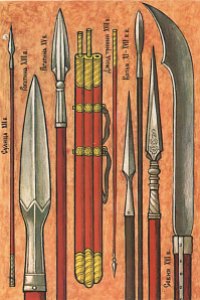 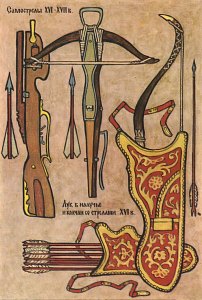 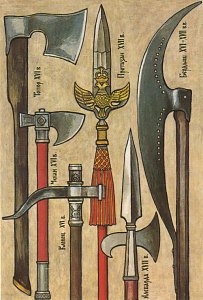 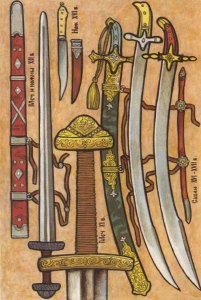 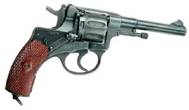 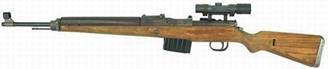 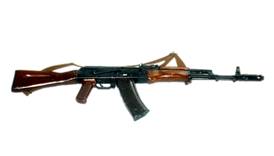 Д. Палица – более раннее оружие, винтовка – более позднее.Учитель показывает портреты Минина и Пожарского.   Вот герои – избавители России: выходец из народа Кузьма Минин и воевода князь Дмитрий Пожарский. Все помыслы, сила духа, великая энергия их были направлены одной цели – освобождению Родины. Польский гарнизон засел в Кремле и удерживал его около двух месяцев. Но в конце концов голод заставил врагов выйти из Кремля, и 22 октября (4 ноября) 1612 года поляки сдались. Ополчение Минина и Пожарского освободило Москву от врагов. Вскоре и вся Русская земля была очищена от иноземных захватчиков. Победа была одержана в результате героических усилий русского народа. Символом верности Родине вечно служит подвиг костромского крестьянина Ивана Сусанина, пожертвовавшего собственной жизнью в борьбе против польских интервентов. Навсегда сохранится память об обороне Смоленска и Троице-Сергиева монастыря, о борьбе жителей города Корелы против шведских захватчиков.Так народное движение России спасло страну от врага, спасло русскую государственность. В пору безвременья проявились лучшие черты русского народа – его стойкость, мужество, беззаветная преданность Родине, готовность ради нее пожертвовать жизнью.      Народ России празднует День народного единства не только как годовщину освобождения Москвы от поляков, но и как свой заслуженный праздник. Ведь мы тоже пережили времена Смуты, современная Россия тоже находилась на грани распада и хаоса, но выстояла, потому что «велика Россия, но сила ее в единстве». А сейчас новая угроза человечеству – террористы. Вспомните хотя бы трагедию в Беслане, где погибли безвинные дети, взрослые. Цель террористов – разобщить народ, запугать, посеять вражду, смуту, нарушить единство. Но и в наши дни народ горячо любит свою Родину и готов постоять за нее. Помните и вы: вместе нам надо держаться, помогать друг другу, быть терпимыми, толерантными, уважать чужие интересы, уметь прощать, забывать обиды. В заключение давайте крепко возьмемся за руки и дружно все вместе произнесем речевку:Главное – вместе! Главное – дружно! Главное – с сердцем горящим в груди! Нам равнодушных в жизни не нужно! Злобу, обиду из школы гони!Запомните это чувство удивительной приподнятости и сохраните его на всю жизнь. Будьте достойны своих славных предков! Викторина:1. Какой город является родиной К.Минина?А. Балахна
Б. Богородск
В. Лысково
Г. Нижний Новгород
Д. СуздальВ какой день мы празднуем день народного единства?А. 10 сентября.Б. 4 ноября.В. 31 июля.Г. 1 января3. Какой памятник был сооружен в Нижнем Новгороде в наше время в память ополчения?А. Обелиск – меч
Б. Скульптура руководителей ополчения
В. Михайло-Архангельский собор
Г. Каменный кремль4. Какая икона была главной святыней Нижегородского ополчения?А. Икона Иверской Божьей Матери
Б. Икона Казанской Божьей Матери
В. Икона Смоленской Божьей Матери
Г. Икона Тихвинской Божьей МатериВ заключении моего рассказа давайте послушаем стихотворение поэта Владимира Крючкова и подумаем, о чем оно.Роса состоит из росинок,
Из капелек пара - туман,
Песок - из мельчайших песчинок
Россия - из россиян.
Мы вместе: волжане, уральцы,
Поморы и степняки -
Похожи на крепкие пальцы
Большой работящей руки.
Мы вместе: калмыки, чуваши,
Буряты, якуты, мордва
Опорой единственной нашей
Всегда остается Москва.
Земля и вода - неразрывны,
Как берег или река,
Неразделимы ливни,
И ветер, и облака.
У радуги - нет половинок
И если волна- то волна,
И нету полуросинок
Вот так и Россия одна!
(В. Крючков)